Publicado en Alcalá de Henares el 18/10/2021 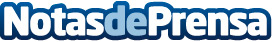 Bergstrom asiste a SMOPYC 2021 en su compromiso con la recuperación económicaBERGSTROM acude por primera vez a SMOPYC en Zaragoza, donde expondrá su gama de equipos de Aire Acondicionado Eléctricos Heavy Duty dentro de la cual se encuentra PK2020, un nuevo equipo que aprovechan para presentar en la Feria. Un compromiso formal de la empresa por la recuperación económica impulsada por la industriaDatos de contacto:Ricardo MesíaDpto. Marketing+34 678628951Nota de prensa publicada en: https://www.notasdeprensa.es/bergstrom-asiste-a-smopyc-2021-en-su Categorias: Nacional Finanzas Madrid Industria Alimentaria Construcción y Materiales http://www.notasdeprensa.es